ANNEX O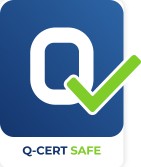 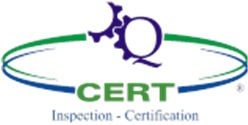          FOOD SAFETY MS / SISTEMA DI GESTIONE SICUREZZA ALIMENTARE ISO 22000	This applies only to Organizations applying for certification to ISO 22000 StandardQuesto documento si applica solo alle Aziende che richiedono la certificazione secondo lo standard ISO 22000Important: In case of more than one site please fill in this form for each site separately    Importante: In caso di più siti,  si prega di compilare questo form per ogni sitoPlease fill-in the following information / Riportare le seguenti informazioni :Instructions / Istruzioni:This form is always to be send along with Organization Profile (F-2503 form)Questo modulo deve essere sempre inviato insieme al profilo dell'organizzazione (modulo F-2503)